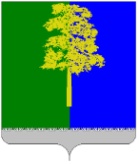 Муниципальное образование Кондинский районХанты-Мансийского автономного округа – ЮгрыАДМИНИСТРАЦИЯ КОНДИНСКОГО РАЙОНАПОСТАНОВЛЕНИЕС целью уточнения показателей, характеризующих эффективность структурного элемента и объемов финансовых ресурсов муниципальной программы Кондинского района «Создание условий для эффективного управления муниципальными финансами», в соответствии с постановлением администрации Кондинского района от 29 августа 2022 года № 2010 «О порядке разработки и реализации муниципальных программ Кондинского района», администрация Кондинского района постановляет: 1. Внести в постановление администрации Кондинского района от 31 октября 2022 года № 2378 «О муниципальной программе Кондинского района «Создание условий для эффективного управления муниципальными финансами» следующие изменения:В приложении к постановлению:1.1. Паспорт муниципальной программы изложить в новой редакции (приложение 1).1.2. Таблицу 1 изложить в новой редакции (приложение 2).1.3. Таблицу 3 изложить в новой редакции (приложение 3).2. Обнародовать постановление в соответствии с решением Думы Кондинского района от 27 февраля 2017 года № 215 «Об утверждении Порядка опубликования (обнародования) муниципальных правовых актов и другой официальной информации органов местного самоуправления муниципального образования Кондинский район» и разместить на официальном сайте органов местного самоуправления Кондинского района. 3. Постановление вступает в силу после его обнародования.са/Банк документов/Постановления 2024Приложение 1к постановлению администрации районаот 02.02.2024 № 128Паспорт муниципальной программыПриложение 2к постановлению администрации районаот 02.02.2024 № 128Таблица 1 Распределение финансовых ресурсов муниципальной программы (по годам)Приложение 3к постановлению администрации районаот 02.02.2024 № 128Таблица 3Показатели, характеризующие эффективность структурного элемента (основного мероприятия) муниципальной программыот 02 февраля 2024 года№ 128пгт. МеждуреченскийО внесении изменений в постановление администрации Кондинского района от 31 октября 2022 года № 2378 «О муниципальной программе Кондинского района «Создание условий для эффективного управления муниципальными финансами»Глава районаА.А.МухинНаименование муниципальной программы Создание условий для эффективного управления муниципальными финансамиСоздание условий для эффективного управления муниципальными финансамиСоздание условий для эффективного управления муниципальными финансамиСроки реализации муниципальной программы Сроки реализации муниципальной программы Сроки реализации муниципальной программы Сроки реализации муниципальной программы Сроки реализации муниципальной программы Сроки реализации муниципальной программы Сроки реализации муниципальной программы Сроки реализации муниципальной программы 2023-2030 2023-2030 2023-2030 Куратор муниципальной программы Заместитель главы Кондинского района, в ведении которого находится комитет по финансам и налоговой политике администрации Кондинского районаЗаместитель главы Кондинского района, в ведении которого находится комитет по финансам и налоговой политике администрации Кондинского районаЗаместитель главы Кондинского района, в ведении которого находится комитет по финансам и налоговой политике администрации Кондинского районаЗаместитель главы Кондинского района, в ведении которого находится комитет по финансам и налоговой политике администрации Кондинского районаЗаместитель главы Кондинского района, в ведении которого находится комитет по финансам и налоговой политике администрации Кондинского районаЗаместитель главы Кондинского района, в ведении которого находится комитет по финансам и налоговой политике администрации Кондинского районаЗаместитель главы Кондинского района, в ведении которого находится комитет по финансам и налоговой политике администрации Кондинского районаЗаместитель главы Кондинского района, в ведении которого находится комитет по финансам и налоговой политике администрации Кондинского районаЗаместитель главы Кондинского района, в ведении которого находится комитет по финансам и налоговой политике администрации Кондинского районаЗаместитель главы Кондинского района, в ведении которого находится комитет по финансам и налоговой политике администрации Кондинского районаЗаместитель главы Кондинского района, в ведении которого находится комитет по финансам и налоговой политике администрации Кондинского районаЗаместитель главы Кондинского района, в ведении которого находится комитет по финансам и налоговой политике администрации Кондинского районаЗаместитель главы Кондинского района, в ведении которого находится комитет по финансам и налоговой политике администрации Кондинского районаЗаместитель главы Кондинского района, в ведении которого находится комитет по финансам и налоговой политике администрации Кондинского районаОтветственный исполнитель муниципальной программы Комитет по финансам и налоговой политике администрации Кондинского районаКомитет по финансам и налоговой политике администрации Кондинского районаКомитет по финансам и налоговой политике администрации Кондинского районаКомитет по финансам и налоговой политике администрации Кондинского районаКомитет по финансам и налоговой политике администрации Кондинского районаКомитет по финансам и налоговой политике администрации Кондинского районаКомитет по финансам и налоговой политике администрации Кондинского районаКомитет по финансам и налоговой политике администрации Кондинского районаКомитет по финансам и налоговой политике администрации Кондинского районаКомитет по финансам и налоговой политике администрации Кондинского районаКомитет по финансам и налоговой политике администрации Кондинского районаКомитет по финансам и налоговой политике администрации Кондинского районаКомитет по финансам и налоговой политике администрации Кондинского районаКомитет по финансам и налоговой политике администрации Кондинского районаСоисполнители муниципальной программы Комитет экономического развития администрации Кондинского районаКомитет экономического развития администрации Кондинского районаКомитет экономического развития администрации Кондинского районаКомитет экономического развития администрации Кондинского районаКомитет экономического развития администрации Кондинского районаКомитет экономического развития администрации Кондинского районаКомитет экономического развития администрации Кондинского районаКомитет экономического развития администрации Кондинского районаКомитет экономического развития администрации Кондинского районаКомитет экономического развития администрации Кондинского районаКомитет экономического развития администрации Кондинского районаКомитет экономического развития администрации Кондинского районаКомитет экономического развития администрации Кондинского районаКомитет экономического развития администрации Кондинского районаНациональная цель--------------Цели муниципальной программы 1. Содействие устойчивому исполнению бюджетов муниципальных образований Кондинского района и повышению эффективности муниципального управления1. Содействие устойчивому исполнению бюджетов муниципальных образований Кондинского района и повышению эффективности муниципального управления1. Содействие устойчивому исполнению бюджетов муниципальных образований Кондинского района и повышению эффективности муниципального управления1. Содействие устойчивому исполнению бюджетов муниципальных образований Кондинского района и повышению эффективности муниципального управления1. Содействие устойчивому исполнению бюджетов муниципальных образований Кондинского района и повышению эффективности муниципального управления1. Содействие устойчивому исполнению бюджетов муниципальных образований Кондинского района и повышению эффективности муниципального управления1. Содействие устойчивому исполнению бюджетов муниципальных образований Кондинского района и повышению эффективности муниципального управления1. Содействие устойчивому исполнению бюджетов муниципальных образований Кондинского района и повышению эффективности муниципального управления1. Содействие устойчивому исполнению бюджетов муниципальных образований Кондинского района и повышению эффективности муниципального управления1. Содействие устойчивому исполнению бюджетов муниципальных образований Кондинского района и повышению эффективности муниципального управления1. Содействие устойчивому исполнению бюджетов муниципальных образований Кондинского района и повышению эффективности муниципального управления1. Содействие устойчивому исполнению бюджетов муниципальных образований Кондинского района и повышению эффективности муниципального управления1. Содействие устойчивому исполнению бюджетов муниципальных образований Кондинского района и повышению эффективности муниципального управления1. Содействие устойчивому исполнению бюджетов муниципальных образований Кондинского района и повышению эффективности муниципального управленияЗадачи муниципальной программы 1. Выравнивание бюджетной обеспеченности городских и сельских поселений Кондинского района и обеспечение его прозрачности1. Выравнивание бюджетной обеспеченности городских и сельских поселений Кондинского района и обеспечение его прозрачности1. Выравнивание бюджетной обеспеченности городских и сельских поселений Кондинского района и обеспечение его прозрачности1. Выравнивание бюджетной обеспеченности городских и сельских поселений Кондинского района и обеспечение его прозрачности1. Выравнивание бюджетной обеспеченности городских и сельских поселений Кондинского района и обеспечение его прозрачности1. Выравнивание бюджетной обеспеченности городских и сельских поселений Кондинского района и обеспечение его прозрачности1. Выравнивание бюджетной обеспеченности городских и сельских поселений Кондинского района и обеспечение его прозрачности1. Выравнивание бюджетной обеспеченности городских и сельских поселений Кондинского района и обеспечение его прозрачности1. Выравнивание бюджетной обеспеченности городских и сельских поселений Кондинского района и обеспечение его прозрачности1. Выравнивание бюджетной обеспеченности городских и сельских поселений Кондинского района и обеспечение его прозрачности1. Выравнивание бюджетной обеспеченности городских и сельских поселений Кондинского района и обеспечение его прозрачности1. Выравнивание бюджетной обеспеченности городских и сельских поселений Кондинского района и обеспечение его прозрачности1. Выравнивание бюджетной обеспеченности городских и сельских поселений Кондинского района и обеспечение его прозрачности1. Выравнивание бюджетной обеспеченности городских и сельских поселений Кондинского района и обеспечение его прозрачностиЗадачи муниципальной программы 2. Поддержание устойчивости исполнения бюджетов муниципальных образований и содействие повышению эффективности муниципального управления2. Поддержание устойчивости исполнения бюджетов муниципальных образований и содействие повышению эффективности муниципального управления2. Поддержание устойчивости исполнения бюджетов муниципальных образований и содействие повышению эффективности муниципального управления2. Поддержание устойчивости исполнения бюджетов муниципальных образований и содействие повышению эффективности муниципального управления2. Поддержание устойчивости исполнения бюджетов муниципальных образований и содействие повышению эффективности муниципального управления2. Поддержание устойчивости исполнения бюджетов муниципальных образований и содействие повышению эффективности муниципального управления2. Поддержание устойчивости исполнения бюджетов муниципальных образований и содействие повышению эффективности муниципального управления2. Поддержание устойчивости исполнения бюджетов муниципальных образований и содействие повышению эффективности муниципального управления2. Поддержание устойчивости исполнения бюджетов муниципальных образований и содействие повышению эффективности муниципального управления2. Поддержание устойчивости исполнения бюджетов муниципальных образований и содействие повышению эффективности муниципального управления2. Поддержание устойчивости исполнения бюджетов муниципальных образований и содействие повышению эффективности муниципального управления2. Поддержание устойчивости исполнения бюджетов муниципальных образований и содействие повышению эффективности муниципального управления2. Поддержание устойчивости исполнения бюджетов муниципальных образований и содействие повышению эффективности муниципального управления2. Поддержание устойчивости исполнения бюджетов муниципальных образований и содействие повышению эффективности муниципального управленияПодпрограммы --------------Целевые показатели муниципальной программы № п/пНаименование целевого показателяДокумент - основаниеДокумент - основаниеЗначение показателя по годамЗначение показателя по годамЗначение показателя по годамЗначение показателя по годамЗначение показателя по годамЗначение показателя по годамЗначение показателя по годамЗначение показателя по годамЗначение показателя по годамЗначение показателя по годамЦелевые показатели муниципальной программы № п/пНаименование целевого показателяДокумент - основаниеДокумент - основаниебазовое значение202320232024202520252026на момент окончания реализации муниципальной программы ответственный исполнитель/ соисполнитель ответственный исполнитель/ соисполнитель Целевые показатели муниципальной программы 1.Коэффициент комплексной оценки эффективности деятельности органов местного самоуправления городских и сельских поселений Кондинского района, единицРешение Думы Кондинского района от 05 сентября 2017 года № 297 «О стратегии социально-экономического развития Кондинского района Ханты-Мансийского автономного округа – Югры на период до 2030 года», распоряжение администрации Кондинского района от 24 октября 2017 года № 641-р «Об оценке эффективности деятельности органов местного самоуправления городских и сельских поселений Кондинского района»Решение Думы Кондинского района от 05 сентября 2017 года № 297 «О стратегии социально-экономического развития Кондинского района Ханты-Мансийского автономного округа – Югры на период до 2030 года», распоряжение администрации Кондинского района от 24 октября 2017 года № 641-р «Об оценке эффективности деятельности органов местного самоуправления городских и сельских поселений Кондинского района»≥ 0,4≥ 0,4≥ 0,4≥ 0,4≥ 0,4≥ 0,4≥ 0,4Комитет экономического развития администрации Кондинского районаКомитет экономического развития администрации Кондинского районаПараметры финансового обеспечения муниципальной программы Источники финансированияИсточники финансированияРасходы по годам (тыс. рублей)Расходы по годам (тыс. рублей)Расходы по годам (тыс. рублей)Расходы по годам (тыс. рублей)Расходы по годам (тыс. рублей)Расходы по годам (тыс. рублей)Расходы по годам (тыс. рублей)Расходы по годам (тыс. рублей)Расходы по годам (тыс. рублей)Расходы по годам (тыс. рублей)Расходы по годам (тыс. рублей)Расходы по годам (тыс. рублей)Параметры финансового обеспечения муниципальной программы Источники финансированияИсточники финансированиявсеговсего202320232024202420242025202520262027-20302027-2030Параметры финансового обеспечения муниципальной программы всеговсего2 537 133,22 537 133,2372 322,6372 322,6337 807,9337 807,9337 807,9303 619,7303 619,7304 724,61 218 946,41 218 946,4Параметры финансового обеспечения муниципальной программы федеральный бюджетфедеральный бюджет0,00,00,00,00,00,00,00,00,00,00,00,0Параметры финансового обеспечения муниципальной программы бюджет автономного округабюджет автономного округа1 571 144,91 571 144,9189 414,5189 414,5190 953,6190 953,6190 953,6197 655,8197 655,8198 624,2794 544,8794 544,8Параметры финансового обеспечения муниципальной программы местный бюджетместный бюджет965 988,3965 988,3182 908,1182 908,1146 854,3146 854,3146 854,3105 963,9105 963,9106 100,4424 401,6424 401,6Параметры финансового обеспечения муниципальной программы иные источники финансированияиные источники финансирования0,00,00,0 0,0  0,0 0,0 0,00,0 0,0 0,0 0,0 0,0 Параметры финансового обеспечения муниципальной программы Справочно: Межбюджетные трансферты городским и сельским поселениям районаСправочно: Межбюджетные трансферты городским и сельским поселениям района0,00,00,0 0,0  0,0 0,0 0,00,0 0,0 0,0 0,0 0,0 Параметры финансового обеспечения региональных проектов, проектов автономного округа и проектов Кондинского района, реализуемых в Кондинском районеИсточники финансированияИсточники финансированияРасходы по годам (тыс. рублей)Расходы по годам (тыс. рублей)Расходы по годам (тыс. рублей)Расходы по годам (тыс. рублей)Расходы по годам (тыс. рублей)Расходы по годам (тыс. рублей)Расходы по годам (тыс. рублей)Расходы по годам (тыс. рублей)Расходы по годам (тыс. рублей)Расходы по годам (тыс. рублей)Расходы по годам (тыс. рублей)Расходы по годам (тыс. рублей)Параметры финансового обеспечения региональных проектов, проектов автономного округа и проектов Кондинского района, реализуемых в Кондинском районеИсточники финансированияИсточники финансированиявсеговсего2023202320242024202420252025202620262027-2030Параметры финансового обеспечения региональных проектов, проектов автономного округа и проектов Кондинского района, реализуемых в Кондинском районефедеральный бюджетфедеральный бюджет 0,0 0,0 0,0 0,0 0,0 0,0 0,00,0 0,0  0,0 0,00,0 Параметры финансового обеспечения региональных проектов, проектов автономного округа и проектов Кондинского района, реализуемых в Кондинском районебюджет автономного округабюджет автономного округа 0,0 0,0 0,0 0,00,0 0,0 0,0  0,0 0,00,0 0,0  0,0Параметры финансового обеспечения региональных проектов, проектов автономного округа и проектов Кондинского района, реализуемых в Кондинском районеместный бюджетместный бюджет0,0 0,0  0,0 0,00,0 0,0 0,0  0,0 0,00,0 0,0  0,0Параметры финансового обеспечения региональных проектов, проектов автономного округа и проектов Кондинского района, реализуемых в Кондинском районеиные источники финансированияиные источники финансирования0,0 0,0  0,0 0,00,0 0,0 0,0 0,0 0,0 0,0 0,0 0,0 Объем налоговых расходов Кондинского района Объем налоговых расходов Кондинского района Объем налоговых расходов Кондинского района Расходы по годам (тыс. рублей)Расходы по годам (тыс. рублей)Расходы по годам (тыс. рублей)Расходы по годам (тыс. рублей)Расходы по годам (тыс. рублей)Расходы по годам (тыс. рублей)Расходы по годам (тыс. рублей)Расходы по годам (тыс. рублей)Расходы по годам (тыс. рублей)Расходы по годам (тыс. рублей)Расходы по годам (тыс. рублей)Расходы по годам (тыс. рублей)Объем налоговых расходов Кондинского района Объем налоговых расходов Кондинского района Объем налоговых расходов Кондинского района всеговсего2023202320242024202420252025202620262027-2030Объем налоговых расходов Кондинского района Объем налоговых расходов Кондинского района Объем налоговых расходов Кондинского района  0,0 0,00,0 0,0 0,0 0,0 0,0  0,0 0,00,0 0,0 0,0 № структурного элемента (основного мероприятия) Структурный элемент (основное мероприятие) муниципальной программыОтветственный исполнитель/ соисполнитель Источники финансированияФинансовые затраты на реализацию (тыс. рублей) Финансовые затраты на реализацию (тыс. рублей) Финансовые затраты на реализацию (тыс. рублей) Финансовые затраты на реализацию (тыс. рублей) Финансовые затраты на реализацию (тыс. рублей) Финансовые затраты на реализацию (тыс. рублей) № структурного элемента (основного мероприятия) Структурный элемент (основное мероприятие) муниципальной программыОтветственный исполнитель/ соисполнитель Источники финансированиявсегов том числев том числев том числев том числев том числе№ структурного элемента (основного мероприятия) Структурный элемент (основное мероприятие) муниципальной программыОтветственный исполнитель/ соисполнитель Источники финансированиявсего2023 год2024 год2025 год2026 год2027-2030 годы№ структурного элемента (основного мероприятия) Структурный элемент (основное мероприятие) муниципальной программыОтветственный исполнитель/ соисполнитель Источники финансированиявсего2023 год2024 год2025 год2026 год2027-2030 годы123456789101.Основное мероприятие «Расчет и распределение дотаций на выравнивание бюджетной обеспеченности поселений» (показатель 1, 3 из таблицы 3)Комитет по финансам и налоговой политике администрации Кондинского районавсего2 366 479,3288 831,3290 370,4297 072,6298 041,01 192 212,01.Основное мероприятие «Расчет и распределение дотаций на выравнивание бюджетной обеспеченности поселений» (показатель 1, 3 из таблицы 3)Комитет по финансам и налоговой политике администрации Кондинского районафедеральный бюджет0,00,00,00,00,0 0,01.Основное мероприятие «Расчет и распределение дотаций на выравнивание бюджетной обеспеченности поселений» (показатель 1, 3 из таблицы 3)Комитет по финансам и налоговой политике администрации Кондинского районабюджет автономного округа1 571 144,9189 414,5190 953,6197 655,8198 624,2794 544,81.Основное мероприятие «Расчет и распределение дотаций на выравнивание бюджетной обеспеченности поселений» (показатель 1, 3 из таблицы 3)Комитет по финансам и налоговой политике администрации Кондинского районаместный бюджет795 334,499 416,899 416,899 416,899 416,8397 667,21.Основное мероприятие «Расчет и распределение дотаций на выравнивание бюджетной обеспеченности поселений» (показатель 1, 3 из таблицы 3)Комитет по финансам и налоговой политике администрации Кондинского районаиные источники финансирования0,00,00,00,00,0 0,02.Основное мероприятие «Создание условий для эффективного управления муниципальными финансами» (1, показатель 2 из таблицы 3)Комитет по финансам и налоговой политике администрации Кондинского районавсего170 653,983 491,347 437,56 547,16 683,626 734,42.Основное мероприятие «Создание условий для эффективного управления муниципальными финансами» (1, показатель 2 из таблицы 3)Комитет по финансам и налоговой политике администрации Кондинского районафедеральный бюджет0,00,00,00,00,0 0,02.Основное мероприятие «Создание условий для эффективного управления муниципальными финансами» (1, показатель 2 из таблицы 3)Комитет по финансам и налоговой политике администрации Кондинского районабюджет автономного округа0,00,00,00,00,0 0,02.Основное мероприятие «Создание условий для эффективного управления муниципальными финансами» (1, показатель 2 из таблицы 3)Комитет по финансам и налоговой политике администрации Кондинского районаместный бюджет170 653,983 491,347 437,56 547,16 683,626 734,42.Основное мероприятие «Создание условий для эффективного управления муниципальными финансами» (1, показатель 2 из таблицы 3)Комитет по финансам и налоговой политике администрации Кондинского районаиные источники финансирования0,00,00,00,00,00,0Всего по муниципальной программе:Всего по муниципальной программе:всего2 537 133,2372 322,6337 807,9303 619,7304 724,61 218 946,4Всего по муниципальной программе:Всего по муниципальной программе:федеральный бюджет0,00,00,00,00,00,0Всего по муниципальной программе:Всего по муниципальной программе:бюджет автономного округа1 571 144,9189 414,5190 953,6197 655,8198 624,2794 544,8Всего по муниципальной программе:Всего по муниципальной программе:местный бюджет965 988,3182 908,1146 854,3105 963,9106 100,4424 401,6Всего по муниципальной программе:Всего по муниципальной программе:иные источники финансирования0,00,00,00,00,00,0Всего по муниципальной программе:Всего по муниципальной программе:Справочно: Межбюджетные трансферты городским и сельским поселениям района 0,00,0  0,00,0  0,00,0 В том числе:В том числе:Проектная частьПроектная частьвсего0,00,00,00,00,00,0Проектная частьПроектная частьфедеральный бюджет0,00,00,00,00,0 0,0Проектная частьПроектная частьбюджет автономного округа0,00,00,00,0 0,00,0Проектная частьПроектная частьместный бюджет0,00,00,00,0 0,00,0Проектная частьПроектная частьиные источники финансирования0,00,00,00,00,0 0,0Процессная частьПроцессная частьвсего2 537 133,2372 322,6337 807,9303 619,7304 724,61 218 946,4Процессная частьПроцессная частьфедеральный бюджет0,00,00,00,00,00,0Процессная частьПроцессная частьбюджет автономного округа1 571 144,9189 414,5190 953,6197 655,8198 624,2794 544,8Процессная частьПроцессная частьместный бюджет965 988,3182 908,1146 854,3105 963,9106 100,4424 401,6Процессная частьПроцессная частьиные источники финансирования0,00,00,00,00,00,0В том числе:В том числе:Инвестиции в объекты муниципальной собственностиИнвестиции в объекты муниципальной собственностивсего0,00,00,00,00,00,0Инвестиции в объекты муниципальной собственностиИнвестиции в объекты муниципальной собственностифедеральный бюджет0,00,00,00,0 0,00,0Инвестиции в объекты муниципальной собственностиИнвестиции в объекты муниципальной собственностибюджет автономного округа0,00,00,00,00,0 0,0Инвестиции в объекты муниципальной собственностиИнвестиции в объекты муниципальной собственностиместный бюджет0,00,00,00,0 0,00,0Инвестиции в объекты муниципальной собственностиИнвестиции в объекты муниципальной собственностииные источники финансирования0,00,00,00,00,0 0,0Прочие расходыПрочие расходывсего2 537 133,2372 322,6337 807,9303 619,7304 724,61 218 946,4Прочие расходыПрочие расходыфедеральный бюджет0,00,00,00,00,00,0Прочие расходыПрочие расходыбюджет автономного округа1 571 144,9189 414,5190 953,6197 655,8198 624,2794 544,8Прочие расходыПрочие расходыместный бюджет965 988,3182 908,1146 854,3105 963,9106 100,4424 401,6Прочие расходыПрочие расходыиные источники финансирования0,00,00,00,00,00,0В том числе:В том числе:Ответственный исполнительОтветственный исполнительКомитет по финансам и налоговой политике администрации Кондинского районавсего2 537 133,2372 322,6337 807,9303 619,7304 724,61 218 946,4Ответственный исполнительОтветственный исполнительКомитет по финансам и налоговой политике администрации Кондинского районафедеральный бюджет0,00,00,00,00,00,0Ответственный исполнительОтветственный исполнительКомитет по финансам и налоговой политике администрации Кондинского районабюджет автономного округа1 571 144,9189 414,5190 953,6197 655,8198 624,2794 544,8Ответственный исполнительОтветственный исполнительКомитет по финансам и налоговой политике администрации Кондинского районаместный бюджет965 988,3182 908,1146 854,3105 963,9106 100,4424 401,6Ответственный исполнительОтветственный исполнительКомитет по финансам и налоговой политике администрации Кондинского районаиные источники финансирования0,00,00,00,00,00,0№Наименование показателяБазовый показатель на начало реализации муниципальной программыЗначения показателя по годамЗначения показателя по годамЗначения показателя по годамЗначения показателя по годамЗначение показателя на момент окончания реализации муниципальной программы№Наименование показателяБазовый показатель на начало реализации муниципальной программы2023202420252026Значение показателя на момент окончания реализации муниципальной программы1.Отклонение в уровнях бюджетной обеспеченности между 3 наиболее и 3 наименее обеспеченными поселениями после предоставления дотации на выравнивание бюджетной обеспеченности, раз4,62,53,53,53,53,52.Средняя итоговая оценка качества организации и осуществления бюджетного процесса в городских и сельских поселениях Кондинского района, баллы214,32232,44232,44232,44232,44232,443.Доля городских и сельских поселений Кондинского района, уровень расчетной бюджетной обеспеченности которых после предоставления дотации на выравнивание бюджетной обеспеченности из бюджета муниципального района составляет более 90% от установленного критерия выравнивания поселений, %100100100100100100